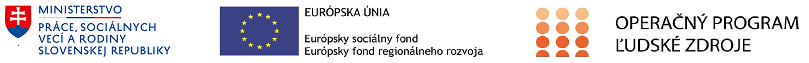 Formulár príkladov dobrej praxe  a)		                                         Názov projektuPodpora zamestnávania UoZ prostredníctvom vybraných aktívnych opatrení na trhu práce - 4Názov operačného programuĽudské zdrojeKód výzvy a ITMS2014+ kód projektuOP ĽZ NP 2018/3.1.1/04                                                              kód ITMS2014+:   312031S945Názov prioritnej osi, investičnej priority a špecifického cieľa3 Zamestnanosť3.1 Prístup uchádzačov o zamestnanie a neaktívnych osôb k zamestnaniu vrátane dlhodobo nezamestnaných a osôb, ktoré sú vzdialené od trhu práce, ako aj miestne iniciatívy v oblasti zamestnávania a podpora mobility pracovnej sily3.1.1 Zvýšiť zamestnanosť, zamestnateľnosť a znížiť nezamestnanosť s osobitným dôrazom na dlhodobo nezamestnaných, nízko kvalifikovaných, starších a zdravotne postihnuté osobyMiesto realizácie projektu (mesto/okres/samosprávny kraj) Trnavský kraj, Trenčiansky kraj, Nitriansky kraj, Banskobystrický kraj, Žilinský kraj, Prešovský kraj, Košický krajČasový rámec realizácie projektu (dátum začatia a dátum ukončenia realizácie projektu:  ddmmrrrr – ddmmrrrr) 01.09.2018 - 31.12.2022 Rozpočet projektu (celkové náklady na projekt a výška  poskytnutého nenávratného finančného príspevku)50 000 000,00 EURKontaktné údaje prijímateľa (názov a sídlo prijímateľa, meno kontaktnej osoby pre projekt,  telefón, fax, e-mail, webová stránka)Ústredie práce, sociálnych vecí a rodiny Špitálska 8, 812 67 Bratislava Slovenská republikaIng. Zora Urbanovská, tel.: 02/2044 4848, e-mail: zora.urbanovska@upsvr.gov.sk www.upsvar.sk Ciele projektu  (uveďte kľúčové slová)zvyšovanie zamestnateľnosti UoZ a ZUoZ,podpora udržiavania pracovných návykov,podpora pracovnej mobility,zvýšenie uplatnenia UoZ a ZUoZ na trhu práce prostredníctvom samozamestnania,podpora dobrovoľníckej činnosti, rozvoj miestnej a regionálnej zamestnanosti.Cieľové skupiny (uveďte kľúčové slová) Cieľovou skupinou projektu v zmysle OP ĽZ sú:UoZ podľa § 6 zákona o službách zamestnanosti, ZUoZ podľa § 8 zákona o službách zamestnanosti,zamestnanec podľa § 4 zákona o službách zamestnanostiStručný opis projektu: (max. 50 riadkov)CieleV rámci národného projektu (ďalej len „NP“) sa budú implementovať vybrané aktívne opatrenia na trhu práce (ďalej len „AOTP“) podľa zákona č. 5/2004 Z. z. o službách zamestnanosti a o zmene a doplnení niektorých zákonov v znení neskorších predpisov (ďalej len „zákon o službách zamestnanosti“).Aktivity podporené NP budú zamerané na podporu zamestnanosti, zamestnateľnosti a adaptability uchádzačov o zamestnanie (ďalej len „UoZ“) a znevýhodnených uchádzačov o zamestnanie (ďalej len „ZUoZ“). Projekt bude realizovať Ústredie práce, sociálnych vecí a rodiny (ďalej len „ústredie“) a 43 úradov práce, sociálnych vecí a rodiny (ďalej len „úrady“) v rámci Západného, Stredného a Východného Slovenska. Plánované aktivity (max. 15 riadkov)Hlavná aktivita  - Podpora aktívnej politiky trhu práce a zamestnanosti, podpora riešenia dlhodobo nezamestnaných ,starších a nízko kvalifikovanýchPodporné aktivityPlánované publikácie zamerané na šírenie výsledkov projektu, webové stránky alebo iné plánované aktivityPublicita a informovanosť bude zabezpečená počas celého obdobia trvania realizácie projektu a bude sa riadiť Manuálom pre informovanie a komunikáciu pre prijímateľov v rámci EŠIF (2014-2020) pre Operačný program Ľudské zdroje.